April 24, 2023TO: Registrars of Voters	RE: Annual Spring Conference, April 4-6, 2023, Wyndham Hotel, Southbury, CTThank you, all, for coming together again to share ideas and undergo the bi-annual training that is crucial for you to carry out your duties as elections officials. I look forward to continuing to engage with all of you over the course of my term in office.As you may know, Section 9-6 of the General Statutes provides a daily compensation at the rate of $35.00 per day, “plus mileage to and from such conference at the rate determined by the municipality, but not less than twenty cents per mile.” The language in full reads:Chapter 141, Sec. 9-6. Conferences of municipal clerks, registrars and Secretary. Each registrar of voters or, in the absence of a registrar, the deputy registrar of voters, and each municipal clerk or, in the absence of a municipal clerk, one of the assistant municipal clerks shall be compensated by the municipality which the clerk represents, as provided for in this section, for attending two conferences a year for town clerks and registrars of voters which may be called by the Secretary of the State for the purpose of discussing the election laws, procedures or matters related thereto. Each such official shall be compensated by the municipality at the rate of thirty-five dollars per day for attending each such conference, plus mileage to and from such conference at a rate per mile determined by the municipality, but not less than twenty cents per mile, computed from the office of such official or, if he has no office, from his home to the place where such conference is being held.If it is helpful to your municipality, as of January 1, 2023, the standard mileage rates set by the Internal Revenue Service (IRS) is 65.5 cents per mile driven for business use. For more information, visit: IRS issues standard mileage rates for 2023; business use increases 3 cents per mile | Internal Revenue Service.The consistently high turnout at these conferences demonstrates how critical training is and how effective it can be to come together as a group of elections officials. I thank Chris Prue, President of the Registrars of Voters Association, his committee, and my staff for all they did to prepare and execute this conference.Sincerely,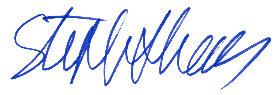 Stephanie Thomas
Secretary of the State